Publicado en  el 07/01/2014 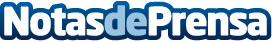 Dos socios de APPA entre los nominados a los premios Goya 2014Datos de contacto:APPANota de prensa publicada en: https://www.notasdeprensa.es/dos-socios-de-appa-entre-los-nominados-a-los_1 Categorias: Cine Premios http://www.notasdeprensa.es